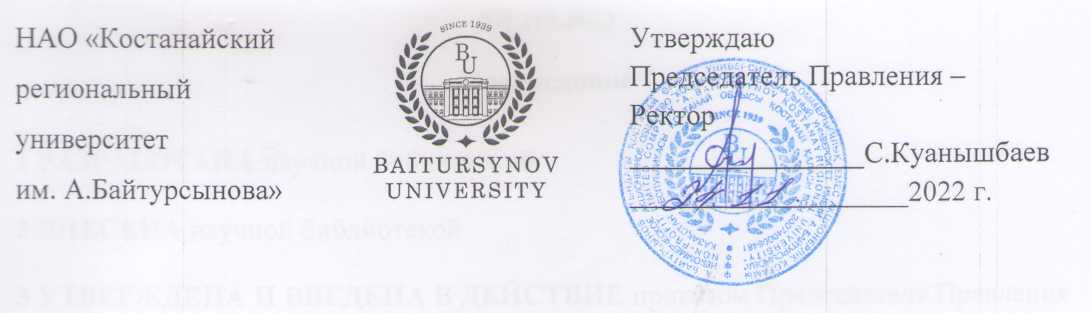 ДОЛЖНОСТНАЯ ИНСТРУКЦИЯКОМЕНДАНТ
АДМИНИСТРАТИВНО-ХОЗЯЙСТВЕННОГО УПРАВЛЕНИЯДИ 225 -2022КостанайПредисловие1 РАЗРАБОТАНА  административно-хозяйственным управлением2 ВНЕСЕНА  административно-хозяйственным управлением3 УтвержденА и введенА в действие приказом Председателя Правления - Ректора от 24.11.2022 года № 380 ОД4 РазработчикИ: Р.Жумагалиев – и.о. начальника административно-хозяйственного управления;А. Ильясова – комендант корпуса №2;5 Эксперт:Е. Книга – и.о. начальника отдела управления персоналом; 6 Периодичность проверки					3 года7 ВВЕДЕНА ВЗАМЕН: ДИ 185-2020 Комендант отдела хозяйственного  обеспечения и строительства.Настоящая должностная инструкция не может быть полностью или частично воспроизведена, тиражирована и распространена без разрешения Председателя Правления-Ректора НАО «Костанайский региональный университет имени А.Байтурсынова».                                                                                              © Костанайский региональный университет имени А. Байтурсынова, 2022СодержаниеГлава 1. Область применения1. Настоящая должностная инструкция определяет и устанавливает требования к деятельности коменданта АХУ НАО «Костанайский региональный университет имени А.Байтурсынова» регламентирует его обязанности, права, ответственность и условия для его эффективной деятельности.2. Должностная инструкция разработана в соответствии с действующим законодательством РК, стандартом организации СО 064-2022 Стандарт организации. Порядок разработки, согласования и утверждения положений подразделений и должностных инструкций. Глава 2. Нормативные ссылки        3.Настоящая Должностная инструкция разработана в соответствии со    следующими нормативными документами: Трудовой кодекс РК от 23 ноября 2015 г. № 414-V;2) Закон РК «Об образовании» от 27 июля 2007 г. №319-III;3)  Квалификационный справочник должностей руководителей,специалистов  и других служащих. Утвержден приказом министерство трудаи социальной защиты населения  РК от 30.12.2020  №553;          4) Устав НАО «Костанайский региональный университет имениА.Байтурсынова», утвержденный приказом Председателя Комитета государственного имущества и приватизации Министерства финансов Республики Казахстан от 05 июня 2020 года № 350;          5) СО 081-2022 Стандарт организации. Делопроизводство;          6) ДП 082-2022 Документированная процедура. Управление документацией;          7) СО 064-2022 Стандарт организации. Порядок разработки,   согласования и утверждения положений подразделений и должностных инструкций;      8) ПР 074-2022 Правила. Конкурсное замещение вакантных должностей административно-управленческого персонала.Глава 3. Обозначения и сокращения 4. В настоящей должностной инструкции применяются следующие сокращения:  РК – Республика Казахстан; НАО «КРУ имени А.Байтурсынова» – Некоммерческое акционерноеобщество «Костанайский региональный университет имени А.Байтурсынова»; ДП – документированная процедура; СО – стандарт организации;  ДИ – должностная инструкция; ОУП – отдел управления персоналом;      7) АХУ – административно-хозяйственное управление.Глава 4. Общие положения      5. Комендант АХУ относится к категории административно-управленческого персонала.      6. Комендант АХУ назначается на должность на основании приказа Председателя Правления-Ректора Университета.  Освобождение от должности осуществляется в соответствии с трудовым законодательством РК. На период отсутствия коменданта  его обязанности исполняет лицо, на которое приказом Председателя Правления-Ректора будут возложены обязанности. Данное лицо приобретает соответствующие права и несет ответственность за качественное и своевременное исполнение возложенных на него обязанностей.      7. Комендант АХУ  в своей деятельности руководствуется действующим законодательством РК, Уставом КРУ, нормативными документами и методическими материалами по направлению деятельности, внутренними и организационно-распорядительными документами Университета и настоящей должностной инструкцией.      8. Комендант подчиняется непосредственно  начальнику АХУ.Глава 5. ОписаниеПараграф 1.	 Квалификационные требования       9. На должность  коменданта  АХУ назначается лицо, соответствующее следующим квалификационным требованиям: Образование: техническое. Стаж работы: без предъявления требований к стажу работы или общее среднее образование и специальной подготовка по установленной программе.Параграф 2. Должностные обязанности      10. Комендант АХУ  для выполнения возложенных на него трудовых функций обязан: руководить работами по содержанию здания, а также    относящихся к   нему строений и окружающей территории; организовывать проведение  уборки и следить за соблюдением чистоты во внутренних помещениях зданий; готовить помещения, здания к осенне-зимнему периоду эксплуатации; организовывать своевременный ремонт дверей, окон, замков, штор и т.п.;обеспечивать сохранность и содержание в исправном состоянии имущества, находящегося в его ведении; вести  учет  наличия имущества, производить периодический осмотр и составлять акты на его списание; получать, выдавать подсобным рабочим и уборщикам производственных помещений инвентарь, предметы обихода хозяйственного обслуживания и осуществлять соответствующий оперативный  учет; контролировать выполнение санитарных требований и правил противопожарной безопасности; вести книгу записей санитарного и пожарного надзора; следить за экономным расходованием электроэнергии, воды, тепла; соблюдать Правила внутреннего распорядка Университета. совместно с трудовым коллективом  обеспечивать на основе принципов социального партнерства разработку, заключение и выполнение коллективного договора, соблюдение трудовой и производственной      дисциплины; соблюдать законность в деятельности вверенного подразделения; исполнять поручения Председателя Правления-Ректора, Совета директоров, непосредственного руководителя;  соблюдать трудовую и исполнительскую дисциплину, Правила внутреннего распорядка, Правила и нормы охраны труда, технику безопасности и противопожарной защиты.Параграф 3. Права      11. Комендант АХУ  имеет право: избираться и быть избранным в коллегиальные органы  Университета; участвовать в работе коллегиальных органов, совещаний, семинаров, проводимых Университетом;  запрашивать от структурных подразделений информацию и материалы в объемах, необходимых для осуществления своих полномочий; в случае служебной необходимости пользоваться информацией баз данных структурных подразделений Университета; на профессиональную подготовку, переподготовку и повышение своей квалификации; требовать от руководства Университета организационного и материально-технического обеспечения своей деятельности, а также оказания содействия в исполнении своих должностных обязанностей и прав; пользоваться услугами социально-бытовых, лечебных и других подразделений Университета в соответствии с Уставом Университета и Коллективным договором.Параграф 4. Ответственность       12. Комендант АХУ  несет ответственность за:нарушение Трудового кодекса Республики Казахстан, Устава НАО «Костанайский региональный университет имени А.Байтурсынова», Правил внутреннего распорядка, Положения об оплате труда, Положения подразделения и других нормативных документов;разглашение коммерческой и служебной тайн или иной тайны, охраняемой законом, ставшей известной в ходе выполнения должностных обязанностей;разглашение персональных данных работников Университета; соответствие действующему законодательству визируемых документов; обеспечение сохранности имущества, находящегося в подразделении; организацию оперативной и качественной подготовки документов, ведение делопроизводства в соответствии с действующими правилами и инструкциями;        7) за совершенные в процессе осуществления своей деятельности правонарушения в пределах, определенных действующим административным, уголовным и гражданским законодательством Республики Казахстан;                                                                                                                8) за причинение материального ущерба в пределах, определенных действующим трудовым, уголовным и гражданским законодательством Республики Казахстан;       9) за ненадлежащее исполнение должностных обязанностей и нарушение трудовой дисциплины  комендант АХУ  несет ответственность в порядке, предусмотренном действующим законодательством РК.Параграф 5. Взаимоотношения	      13. В процессе исполнения должностных обязанностей при решении текущих вопросов комендант АХУ:      1) получает задания, поручения от  начальника АХУ  и согласовывает сроки их исполнения;      2) запрашивает у других структурных подразделений информацию и документы, необходимые для выполнения своих должностных обязанностей;      3) представляет по истечении указанного срока информацию о выполненном задании и поручении.Глава 6. Порядок внесения изменений14. Внесение изменений в настоящую  ДИ осуществляется  начальником АХУ и производится в соответствии с ДП 082-2022 Документированная процедура. Управление документацией. Глава 7. Согласование, хранение и рассылка15. Согласование, хранение и рассылка ДИ должны производиться в соответствии с ДП 082-2022 Документированная процедура. Управление документацией.        16.  Настоящая  ДИ согласовывается с  начальником отдела управления по работе с  персоналом, начальником отдела документационного отдела и начальником отдела правового обеспечения и государственных закупок.        17. Рассылку проекта настоящей ДИ экспертам, указанным в предисловии, осуществляют разработчики.18. Должностная инструкция утверждается приказом Председателя Правления-Ректора КРУ.19. Подлинник настоящей ДИ вместе с «Листом согласования» передается на хранение в ОУП по акту приема-передачи.20. Рабочий экземпляр настоящей ДИ размещается на сайте Университета с доступом из внутренней корпоративной сети.НАО «Костанайскийрегиональный университет имениА.Байтурсынова»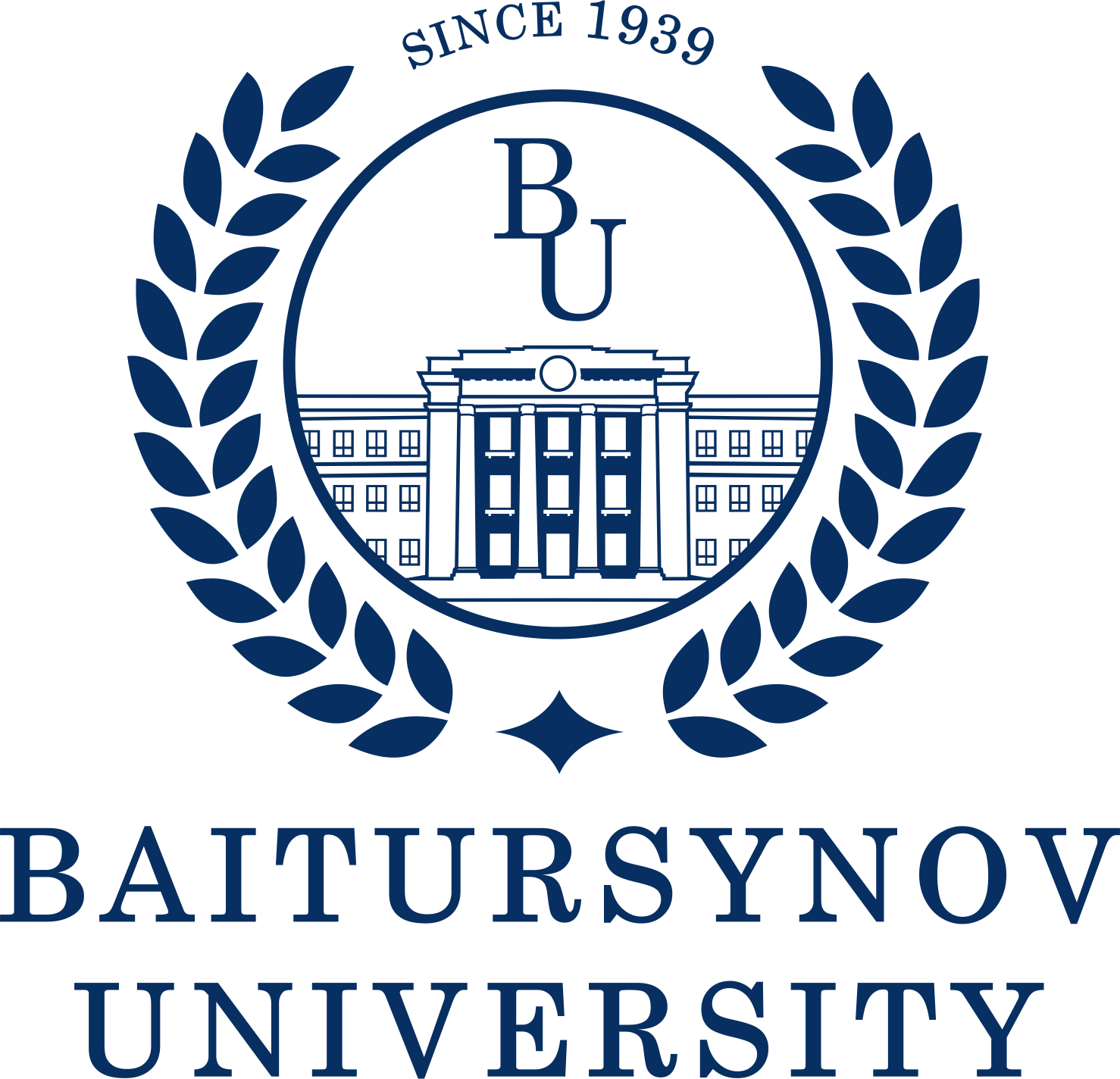 УтверждаюПредседатель Правления - Ректор __________ С.Куанышбаев__________ 2022 г.1 Область применения…………………………………………………………...42 Нормативные ссылки ………………………………………………………….43 Обозначения и сокращения……………………………………………………4 Общие положения…………………………………………………………...…455 Описание……………………………………………………………….……....5 §1. Квалификационные требования………………………………….	………..5 §2. Должностные обязанности………………………………………………....5 §3. Права…………………………………………………………………...…….6 §4. Ответственность………………………………………………………...…..7 §5. Взаимоотношения………………………………………….......................…76 Порядок внесения изменений………………………………………………….87 Согласование, хранение и рассылка……………………………………..........8